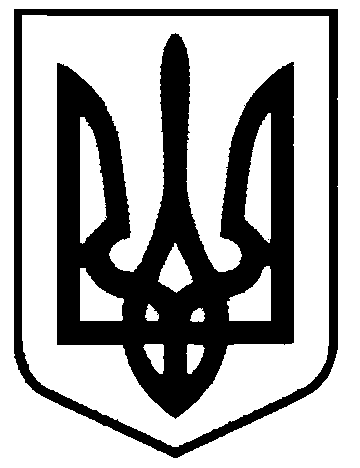 СВАТІВСЬКА МІСЬКА РАДАВИКОНАВЧИЙ КОМІТЕТРІШЕННЯвід  18  березня  2020 р.    	                    м. Сватове                                          № 21  “Про зняття з квартирногообліку”       Розглянувши заяву Максюк Сергія Анатолійовича про зняття його з квартирного обліку у виконавчому комітеті Сватівської міської ради у зв’язку з поліпшенням житлових умов, керуючись ст. 40 ЖК України, ст. 30 Закону України «Про місцеве самоврядування в Україні» виконавчий комітет Сватівської міської радиВИРІШИВ:Зняти Максюк Сергія Анатолійовича  зі складом сім’ї 3 чоловіка з квартирного обліку у виконавчому комітеті Сватівської міської ради  в зв’язку з поліпшенням житлових умов, внаслідок якого відпали підстави для надання іншого жилого приміщення.2. Контроль за виконанням даного рішення покласти на першого заступника міського голови  з питань діяльності виконавчих органів ради Сватівський міський голова                                                 Євген РИБАЛКО